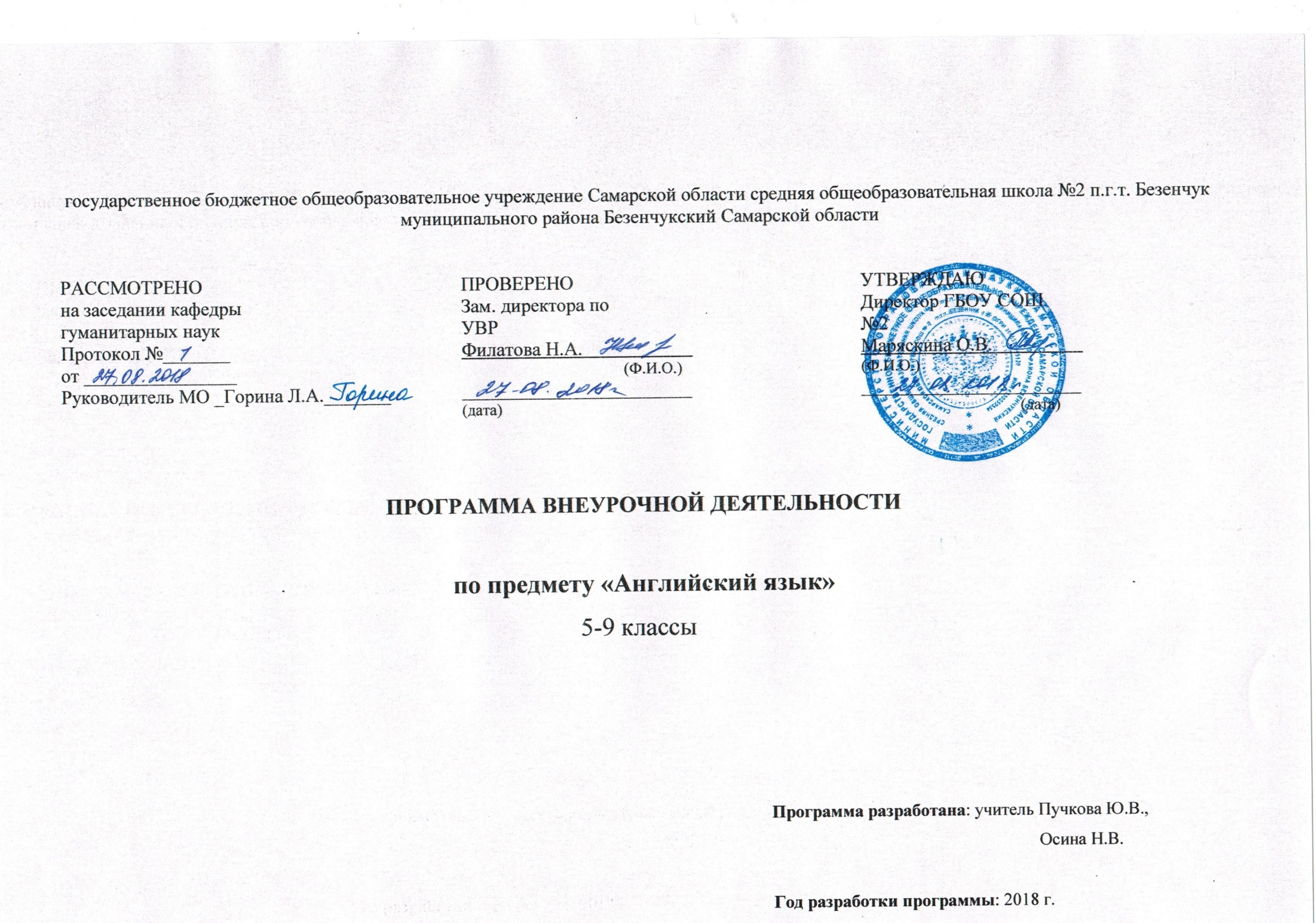 Курс внеурочной деятельности по английскому языку 5-9 классы«Обо всем понемногу»Пояснительная запискаРасширение внешних связей помогает развивать дружеские отношения между странами в сторону большей открытости. Одним из главных проявлений, которых являются обмены студентами, школьниками, людьми разных профессий.Иностранный язык стал реально востребованным государством, обществом, личностью как средство общения, взаимопонимания и взаимодействия людей, приобщения их к иной национальной культуре и как важное средство для развития интеллектуальных способностей школьников, их общеобразовательного потенциала.Всѐ это подтверждает значимость иностранного языка в международном мотивируя потребность в его изучении.Метапредметные связи становятся весьма актуальными на современном этапе развития школьного образования. Правильный выбор страноведческого материала и установление метапредметных связей, умелое их использование важны для формирования гибкости ума учащихся, для активизации процесса обучения и дляусиления практической направленности обучения иностранному языку. Правильно организованная система дополнительного образования представляет собой ту благоприятную сферу, в условиях которой можно максимально развить или сформировать познавательные потребности и способности каждого учащегося, чтопозволит в конечном итоге сделать более результативным и эффективным весь процесс дополнительного образования.Одним из главных направлений в этой сфере является воспитание гражданина для жизни в демократическом государстве, гражданском обществе, формирование сознания в духе терпимости, толерантности, уважение к праву человека быть отличным в политическом, идеологическом, религиозном и этническом плане.Направленность: интеллектуально-познавательная.АктуальностьПроблема преподавания иностранных языков в школе в настоящее время актуальна. Целью обучения иностранным языкам является формирование коммуникативной компетенции, включающей в себя как языковую, так исоциокультурную компетенцию, так как без знания социокультурного фона нельзя сформировать коммуникативную компетенцию даже в ограниченных пределах. Изучение языка и культуры одновременно обеспечивает не только эффективное достижение практических, образовательных и развивающих целей, но и представляетхорошую возможность для поддержания мотивации учащихся. Создание данной программы было обусловлено усилением роли иностранного языка как дисциплины,позволяющей обучаемым успешно включаться в трудовые отношения в будущем. Занятия будут способствовать осознанию многомерности культуры мира с живойкультурной традицией своей страны. Новизна программы заключается в приобретении навыков работы накомпьютере, использовании информационных технологий на занятиях: компьютерное тестирование, создание презентаций, слайд-шоу, организация и проведение внеклассных мероприятий на английском языке, активная работа с аудио и видеоматериалами. Спецификой данной программы является еѐ ярко выраженный межпредметный характер.Цель и задачиПерспективную цель данной программы можно определить как подготовку учащихся к эффективной творческой самореализации в условиях современного образования. Также в качестве целей можно выделить: дальнейшее развитие у учащихся иноязычных коммуникативных умений; культуроведческое развитие средствами иностранного языка; дальнейшее развитие устной и письменной речи в рамках изучаемых нормлексико-грамматического и интонационно-синтаксического оформлениявысказывания; формирование способности описывать различные явления жизни и давать имсобственную оценку на иностранном языке; развитие умений самообразования, творческого поиска; развитие умений оценивать свой уровень владения видами речевой деятельности; подготовка к межкультурному общению, формирование ценностно-ориентационных представлений о мире.Задачи:Обучающие: знакомство с культурой английского языка и с культурой англоязычных стран; изучение новой лексики; введение грамматического материала; расширение и закрепление накопленного запаса слов; активное использование полученных знаний на практике.Развивающие: совершенствование навыков разговорной речи; формирование потребности самовыражения в разных видах деятельности; развитие творческих способностей; развитие социальных и культурных навыков, формирование социокультурнойстороны личности в процессе приобщения к духовным ценностям национальной имировой культуры.Воспитывающие: воспитание общительности, доброжелательности, культуры общения, уменияработать в коллективе; способствовать социализации учащихся, формированию открытости, к истории икультуре, речи и традициям других стран.Отличительные особенностиВ преподавании учебного материала в рамках программы используются фронтальные и групповые формы работы, практические занятия, исследовательские методы, аутентичные материалы. Особо важная роль отводится видеофильмам, которые создают языковую среду на уроках. И являются ценным источникоминформации, что позволяет развивать коммуникативную компетенцию и использовать инновационные технологии, в частности метод проектов.Возраст учащихсяДанная программа предусматривает построение процесса обучения с учащимися 11-15 лет в группе из 10-15человек.Сроки реализацииПрограмма рассчитана на учащихся 5-9 классов, срок реализации 5 лет: 34 часа в год (1 час в неделю) в 5-8 классах, 34 часа в год (1 час в неделю) в 9 классе. Всего –174 часа. Программа включает в себя все основные факты из истории и особенности жизни англоговорящих стран, материалы, направленные на обучение работе с различными источниками информации, а также рекомендации по освоению иностранным языком.Формы занятий:Материал подается в форме презентаций, видеофильмов, викторин, не утомительной для школьника. Различные творческие задания будут способствовать развитию воображения и помогут лучше усвоить пройденный материал на занятии. Учащимся придется собирать материал, работать с электронными источниками информации,словарями, энциклопедиями, создавать проекты и презентации и многое другое. На каждом занятии школьники добавляют к уже усвоенным знаниям дополнительный так и письменной. Таким образом, данная программа основывается на «коммуникативной методике». При помощи коммуникативного метода у детей развивается умение говорить и воспринимать речь на слух. В процессе общения и восприятия английской речи осваивается и грамматика. Учащиеся сразу учатся говорить правильно. Целесообразно использовать следующие формы реализации программы: занятие, в том числе практическое занятие; виртуальное путешествие; дискуссия и обсуждение; тестирование; защита творческих работ и проектов; онлайн - экскурсия; самопрезентации.Планируемые результаты.Данная программа обеспечивает сочетание результатов: предметных, метапредметных и личностных результатов освоения программы.5 классОбучающиеся научатся:Предметные: пользоваться имеющимся объемом знаний для получения дополнительной информации и новых знаний из различных источников.Метапредметные: взаимодействовать с окружающими, выполняя разные социальные роли, оценивать полученную информацию.Личностные: формировать способность к оценке своей учебной деятельности, развивать учебно-познавательный интерес к новому учебному материалуОбучающиеся получат возможность научиться:основам социально-критического мышления, создавать и преобразовывать модели и схемы полученных знаний и информации для решения языковых задач.6 классОбучающиеся научатся:Предметные: читать текстовые материалы, связанные с изучаемой тематикой, добывать необходимую информацию из различных источников, самостоятельно подготовить устное сообщение и выступить с ним;Метапредметные: работать в сотрудничестве с другими, отвечать за свои решения;Личностные: оценивать правильность выполнения учебной задачи, собственные возможности еѐ решения;Обучающиеся получат возможность научиться: выделять, обобщать и фиксировать нужную информацию, осознанно строить свое высказывание в соответствии с поставленной коммуникативной задачей, а также в соответствии сграмматическими и синтаксическими нормами языка;7 классОбучающиеся научатся:Предметные: строить грамотные монологические высказывания, вступать в диалог, нормами АЯ,Метапредметные: самостоятельно ставить цели, планировать пути их достижения, умение выбирать наиболее эффективные способы решения учебных и познавательных задач.Личностные: устанавливать рабочие отношения, эффективно сотрудничать и способствовать продуктивной кооперации, проявлять уважительное отношение к партнерам, внимание к личности другого;Обучающиеся получат возможность научиться: использовать приобретѐнные знания и УУД в практической деятельности и повседневной жизни для социальной адаптации, достижения взаимопонимания в процессе устного и письменного общения, осознания себя гражданином соей страны.8 классОбучающиеся научатся:Предметные: различать особенности структуры различных предложений и структур по изученным темам, использовать основные нормы речевого этикета (реплики клише,идиомы, устойчивые выражения, наиболее распространѐннуюоценочную лексику, выделять признаки изученных грамматических явлений.Метапредметные: самостоятельно работать, рационально организовывая свой труд в классе и дома, контролировать и оценивать результаты своей деятельности.Личностные: соотносить свои действия с планируемыми результатами, осуществлять контроль своей деятельности в процессе достижения результата, корректировать свои действия в соответствии с изменяющейся ситуацией;Обучающиеся получат возможность научиться: пользоваться логическими действиями сравнения, анализа, синтеза, обобщения.Обучающиеся научатся:Предметные: работать с прослушанным/прочитанным текстом, определять тему, прогнозировать содержание текста по заголовку/по ключевым словам, устанавливать логическую последовательность основных фактов;Метапредметные: видеть проблему, ставить вопросы, представлять своѐ мнение и аргументировать еѐ.Личностные: владеть основами самоконтроля, самооценки, принятия решений и осуществления осознанного выбора в учебной и познавательной деятельности;Обучающиеся получат возможность научиться: представлять свою страну, еѐ культуру в условиях иноязычного межкультурного общения, использовать доступные способы и приѐмы самостоятельного изучения языков и культур, в том числе с использованием новых информационных технологий; По окончании реализации программы происходит формирование у учащихся социокультурной адаптации и развитие толерантности.Способы проверки начальная диагностика; промежуточная диагностика; итоговая проверка.Формы подведения итоговОсновной формой подведения итогов реализации дополнительной образовательной программы является промежуточное и итоговое тестирование, создание презентаций,слайд-шоу, постеров и плакатов, рисунков, составление памятокВ ходе реализации Программы предполагаются следующие виды контроля: входной текущий итоговыйКонтроль и оценка должны не только показывать степень овладения знаниями, но и формировать у школьника уважительное отношение к себе, поддерживать уверенность его в своих силах.Содержание обученияИсходя из поставленных целей и задач и ориентируясь на конечный результат обучения, в содержание обучения включаются следующие компоненты:– лингвострановедческий: знание, понимание реалий, слов, обозначающих предметы национальной культуры, и умение их употреблять, знание страноведческих тем, связанных с общими знаниями об англоговорящих странах, текстовый материал;– общеучебный компонент: учебно-организационные, учебно-интеллектуальные и учебно-коммуникативные умения.Таким образом, в содержание программы входят темы по географическому положению, истории, культуре англоговорящих стран, сведения об образе жизни, традициях и обычаях, особенности речевого и неречевого поведения жителей англоговорящих стран, социокультурные различия, лингвострановедение.А так же содержание курса позволяет:– учащимся выявить свои способности в изучаемой области знаний и подготовить себя к осознанному выбору профессии в соответствии с концепцией профильного обучения.– учителю использовать знания учащихся различных школьных предметов (английский язык-география, английский язык-история, английский язык–информатика, английский язык-литература, английский язык– МХК ) и поможетучащимся приобрести целостную картину окружающего мира, ликвидировать односторонность и примитивность мышления, неумение сравнивать, анализировать,обобщать, переносить полученные знания и опыт на решение новых задач. В связи с тем, что основной задачей данного курса является коммуникативнаянаправленность, каждое занятие строится на использовании разнообразных видов учебно – познавательной деятельности, самостоятельности. При организации занятий целесообразно использовать интерактивную методику работы (создавать ситуации, в которых каждый ученик сможет выполнить индивидуальную работу и принять участие в работе группы), осуществлять личностно-деятельностный и субъект-субъектный подход (равноправное взаимодействие учащегося и учителя). Ведущее место в обучении отводится методам поискового и исследовательского характера,которые стимулируют познавательную активность учащихся.Приемы и методы организации учебно-воспитательного процесса:словесный;наглядный;практический;метод контроля;объяснительно-иллюстративный;исследовательский;творческий метод.Дидактический материал:схемы;стенды;плакаты;словари, энциклопедии;аудио и видео материаы;Интернет.Техническое оснащение занятий:проигрыватель для кассет \ компакт-дисков;кассеты \ компакт-диски с музыкальным материалом, видеофильмами;компьютер с доступом в Интернетом;проектор.Формы подведения итогов:выступления детей на открытых мероприятиях;участие в конкурсных мероприятиях;контрольные занятия;итоговые занятие;сождание различных творческих работ;защита проектов;Список используемой учебно-методической литературы«Страноведческий справочник». Автор: А.В. Шереметьева (Саратов,издательство «Лицей», 2010г.)«Facts and Faces From the History of Britain». Составитель: Н.В. Мурашова.(Москва, издательство «Менеджер», 2006г)«О Британии кратко». Составители: В.В. Ощепкова, И.И. Шустилова. (Москва,Иностраный язык, издательство «Оникс», 2000г)Страноведение «Great Britain» Составитель: Ю.Б. Голицинский.( Санкт-Петербург, издательство «Каро», 2002г.)Страноведение «United States of America» Составитель: Ю.Б. Голицинский.(Санкт-Петербург, издательство «Каро», 2004г.)Бородина В.А Читательское развитие личности: теоретико-методологическиеаспекты.Полат Е.С., М.Ю. Бухаркина, М.В.Моисеева, А.Е. Петрова "Новыепедагогические и информационные технологии в системе образования". М.,2004.Галактионова Т.Г. Культура чтения школьников как социально-педагогическаяпроблема открытого образования.http://www.mediagram.ru/ (Информационная грамотность и медиаобразование)Электронные словари издательства Oxford Essential DictionaryOxford Essential Dictionary.Oxford platinum dictionary.Cambridge International Dictionary.Подборка текстов по разнообразной тематике.Подборка газет English for children за разные годы.Бонк Н.А. Английский язык для международного сотрудничества. – М.: ПринДа, 1992, - 318с.;Виркус Д., Н. Тоотс. Let’sStartBusiness. Курс английского языка для бизнесменов.  – М.: ТЕА, 1994, - 160с.;                                        КАЛЕНДАРНО-ТЕМАТИЧЕСКОЕ ПЛАНИРОВАНИЕ 6 класс                                      Календарно – тематическое планирование 8 класс№  п\ пТЕМА Кол-во часовДата №  п\ пТЕМА Кол-во часов1.Добро пожаловать в Соединенное Королевство Великобритании. (8 часов)1.Добро пожаловать в Соединенное Королевство Великобритании. (8 часов)1.Добро пожаловать в Соединенное Королевство Великобритании. (8 часов)1.Добро пожаловать в Соединенное Королевство Великобритании. (8 часов)1.Добро пожаловать в Соединенное Королевство Великобритании. (8 часов)1Географическое положение, государственные символы1Словообразование. Лексико-грамматическое содержание программы Развитие умения поискового чтения. Просмотр видеоролика. Грамматический материал: тренировочные упражнения.2Виртуальная экскурсия по Лондону1Свободная работа в группах ,составление презентации. Умение воспринимать английскую речь на слух, строить высказывание по образцу. Грамматический материал: тренировочные упражнения.3Город Бат и древние римляне1Просмотр видеоролика. Ознакомительное и поисковое чтение текстов по теме. Беседа по прочитанному. Читать и понимать прочитанное, выделять главное из текстауметь передавать содержание в сжатом, выборочном или развёрнутом видеработать со словарём и составлять  план пересказа4Йорк и викинги1Вопросо-ответные упражнения, интервью. Просмотр видеоролика.5Достопримечательности Англии.1Составление электронного письма другу. Умение воспринимать английскую речь на слух, строить высказывание по образцу6Шотландия: города и жители1Оформлять свои мысли в устной и письменной речи с учетом учебных речевых ситуаций; Просмотр видеоролика.7Загадочный Уэльс. Культурные памятники Уэльса1Грамматический материал: тренировочные упражнения. Просмотр видеоролика.8Северная Ирландия. Традиции и обычаи1Конкурс презентаций. Свободная работа в группах ,составление презентации2. Достопримечательности   (6 часов)2. Достопримечательности   (6 часов)2. Достопримечательности   (6 часов)2. Достопримечательности   (6 часов)2. Достопримечательности   (6 часов)9Традиции Британцев1Географическое положение, флаг, герб, гимн, карта. Обзорное чтение текстов, поисковое чтение. Толерантное отношение к другой культуре, уважение к представителям другой нации10Новый год и Рождество в Англии1Грамматический материал: тренировочные упражнения. Просмотр видеоролика.11Характер англичанина1Отстаивать свою точку зрения, соблюдая правила речевого этикета; -аргументировать свою точку зрения с помощью фактов и дополнительных сведений.Просмотр видеоролика.12Как проводят свой досуг жители Великобритании1Обогащение словарного запаса, понимание иноязычной речи страноведческого направленияориентироваться в потоке информации и анализировать. Просмотр видеоролика13Хобби в Англии и в Росии1Грамматический материал: тренировочные упражнения. Вопросо-ответные упражнения, интервью.14Традиционные праздники и фестивали в Великобритании1Читать и понимать прочитанное, выделять главное из текстауметь передавать содержание в сжатом, выборочном или развёрнутом видеработать со словарём и составлять  план пересказа3. Канада. Нравы и обычаи страны.  (6 часов)3. Канада. Нравы и обычаи страны.  (6 часов)3. Канада. Нравы и обычаи страны.  (6 часов)3. Канада. Нравы и обычаи страны.  (6 часов)3. Канада. Нравы и обычаи страны.  (6 часов)15Игра-соревнование на тему «Великобритания»1Грамматический материал: тренировочные упражнения. Толерантное отношение к другой культуре, уважение к представителям другой нации. Географическое положение, флаг, герб, гимн,16Королевская семья1Обогащение словарного запаса, понимание иноязычной речи страноведческого направленияориентироваться в потоке информации и анализировать17Скалистые горы Канады.1Грамматический материал: тренировочные упражнения. Просмотр видеоролика18Национальный парк Банф.1Читать и понимать прочитанное, выделять главное из текстауметь передавать содержание в сжатом, выборочном или развёрнутом видеработать со словарём и составлять  план пересказа. Просмотр видеоролика19Ниагарский водопад.1Умение выражать свое отношение к высказываемому. Просмотр видеоролика20Конкурс презентаций о Канаде.1Грамматический материал: тренировочные упражнения. Отстаивать свою точку зрения, соблюдая правила речевого этикета; -аргументировать свою точку зрения с помощью фактов и дополнительных сведений4. Австралия. История.  (6 часов)4. Австралия. История.  (6 часов)4. Австралия. История.  (6 часов)4. Австралия. История.  (6 часов)4. Австралия. История.  (6 часов)21Австралия. История.  1Толерантное отношение к другой культуре, уважение к представителям другой нации. Географическое положение, флаг, герб, гимн,22Австралийские аборигены.1Грамматический материал: тренировочные упражнения. Умение выражать свое отношение к высказываемому. Просмотр видеоролика23Большой Барьерный риф.1Обогащение словарного запаса, понимание иноязычной речи страноведческого направленияориентироваться в потоке информации и анализировать. Просмотр видеоролика24Интересные факты о животных Австралии1Просмотр видеоролика. Обучение навыкам монологической речи по теме.25Растительный мир Австралии.1Грамматический материал: тренировочные упражнения. Обучение навыкам монологической речи по теме.26Конкурс презентаций об Австралии.1Обогащение словарного запаса, понимание иноязычной речи страноведческого направленияориентироваться в потоке информации и анализировать.5. Новая Зеландия. На краю света.  (2 часа)5. Новая Зеландия. На краю света.  (2 часа)5. Новая Зеландия. На краю света.  (2 часа)5. Новая Зеландия. На краю света.  (2 часа)5. Новая Зеландия. На краю света.  (2 часа)27Страна маори.1Грамматический материал: тренировочные упражнения. Умение выражать свое отношение к высказываемому. Географическое положение, флаг, герб, гимн. Просмотр видеоролика28Экстремальный туризм1Читать и понимать прочитанное, выделять главное из текста уметь передавать содержание в сжатом, выборочном или развёрнутом видеработать со словарём и составлять  план пересказа. Просмотр видеоролика6. Интересные люди всего мира. (6 часов)6. Интересные люди всего мира. (6 часов)6. Интересные люди всего мира. (6 часов)6. Интересные люди всего мира. (6 часов)6. Интересные люди всего мира. (6 часов)29Жизнь сверстников в англоязычных странах.1Составление электронного письма другу. Обогащение словарного запаса, понимание иноязычной речи страноведческого направленияориентироваться в потоке информации и анализировать30Знаменитые писатели Великобритании  и России.1Грамматический материал: тренировочные упражнения. Обогащение словарного запаса, понимание иноязычной речи страноведческого направления; ориентироваться в потоке информации и анализировать31Великие музыканты Британии и России.1Обогащение словарного запаса, понимание иноязычной речи страноведческого направления;ориентироваться в потоке информации и анализировать32Чарльз Спенсер (Чарли) Чаплин – Великим немой.1Грамматический материал: тренировочные упражнения. Умение выражать свое отношение к высказываемому. Просмотр видеоролика.33Сэр Уинстон Леонард Спенсер Черчилль – Выдающимся политик Британии.1Читать и понимать прочитанное, выделять главное из текста; уметь передавать содержание в сжатом, выборочном или развёрнутом видеработать со словарём и составлять  план пересказа. Просмотр видеоролика.34Конкурс презентаций о выдающихся людях Великобритании.1Умение выражать свое отношение к высказываемому. Умение самостоятельного поиска информации в интернете.Итого:34№п/п№в разделеНаименование разделов и темКол-во часовКол-во часовДатаДата№п/п№в разделеНаименование разделов и темКол-во часовКол-во часовРаздел 1.Здравствуй, страна грамматика! ( 1 час)Раздел 1.Здравствуй, страна грамматика! ( 1 час)Раздел 1.Здравствуй, страна грамматика! ( 1 час)Раздел 1.Здравствуй, страна грамматика! ( 1 час)Раздел 1.Здравствуй, страна грамматика! ( 1 час)Раздел 1.Здравствуй, страна грамматика! ( 1 час)11Знакомство с английской грамматикой 11Раздел 2. Структура английского предложения (2 часа)Раздел 2. Структура английского предложения (2 часа)Раздел 2. Структура английского предложения (2 часа)Раздел 2. Структура английского предложения (2 часа)Раздел 2. Структура английского предложения (2 часа)Раздел 2. Структура английского предложения (2 часа)Раздел 2. Структура английского предложения (2 часа)21Формирование грамматических навыков. 132Развитие грамматических навыков.1Раздел 3.Система английских времён (6 часов)Раздел 3.Система английских времён (6 часов)Раздел 3.Система английских времён (6 часов)Раздел 3.Система английских времён (6 часов)Раздел 3.Система английских времён (6 часов)Раздел 3.Система английских времён (6 часов)Раздел 3.Система английских времён (6 часов)41Формирование грамматических навыков в употреблении простого настоящего времени. 152Развитие грамматических навыков в употреблении простого настоящего времени.163Формирование грамматических навыков в употреблении простого прошедшего времени. 174Развитие грамматических навыков в употреблении простого прошедшего времени.185Формирование грамматических навыков в употреблении простого продолженного времени. 196Развитие грамматических навыков в употреблении простого продолженного времени.1Раздел 4. Степени сравнения прилагательных (4 часа)Раздел 4. Степени сравнения прилагательных (4 часа)Раздел 4. Степени сравнения прилагательных (4 часа)Раздел 4. Степени сравнения прилагательных (4 часа)Раздел 4. Степени сравнения прилагательных (4 часа)Раздел 4. Степени сравнения прилагательных (4 часа)Раздел 4. Степени сравнения прилагательных (4 часа)101Формирование в интернете грамматических навыков в употреблении сравнительной степени прилагательных.1112Употребление превосходной степени прилагательных1123Превосходная степень прилагательных. 1134Употребление единственного и множественного числа1Раздел 5.Артикли (2 часа)Раздел 5.Артикли (2 часа)Раздел 5.Артикли (2 часа)Раздел 5.Артикли (2 часа)Раздел 5.Артикли (2 часа)Раздел 5.Артикли (2 часа)Раздел 5.Артикли (2 часа)141Употребление определённого и неопределённого артиклей.1152Определённый и неопределённый артикль . 1Раздел 7.Предлоги. Глаголы с предлогами (4 часа)Раздел 7.Предлоги. Глаголы с предлогами (4 часа)Раздел 7.Предлоги. Глаголы с предлогами (4 часа)Раздел 7.Предлоги. Глаголы с предлогами (4 часа)Раздел 7.Предлоги. Глаголы с предлогами (4 часа)Раздел 7.Предлоги. Глаголы с предлогами (4 часа)Раздел 7.Предлоги. Глаголы с предлогами (4 часа)161Формирование лексики. грамматических навыков в употреблении предлогов времени и места.1172Развитие грамматических навыков в употреблении предлогов времени и места. 1183Совершенствование  навыков письменной речи. 1194Развитие грамматических навыков в употреблении глаголов с предлогами. 1Раздел 8. Модальные глаголы (3 часа)Раздел 8. Модальные глаголы (3 часа)Раздел 8. Модальные глаголы (3 часа)Раздел 8. Модальные глаголы (3 часа)Раздел 8. Модальные глаголы (3 часа)Раздел 8. Модальные глаголы (3 часа)Раздел 8. Модальные глаголы (3 часа)201Формирование грамматических навыков в употреблении модальных глаголов.1212Развитие навыков письменной речи.1223Развитие грамматических навыков в употреблении модальных глаголов. 1Раздел 9. Местоимения (3 часа)Раздел 9. Местоимения (3 часа)Раздел 9. Местоимения (3 часа)Раздел 9. Местоимения (3 часа)Раздел 9. Местоимения (3 часа)Раздел 9. Местоимения (3 часа)Раздел 9. Местоимения (3 часа)231Формирование грамматических навыков в употреблении местоимений. 1242Развитие грамматических навыков в употреблении местоимений.1253Совершенствование монологической речи.1Раздел 10. Словообразование (2 часа)Раздел 10. Словообразование (2 часа)Раздел 10. Словообразование (2 часа)Раздел 10. Словообразование (2 часа)Раздел 10. Словообразование (2 часа)Раздел 10. Словообразование (2 часа)Раздел 10. Словообразование (2 часа)261Формирование грамматических навыков в употреблении словообразований. 1272Развитие грамматических навыков в употреблении словообразований. 1Раздел 11. Числительные (2 часа)Раздел 11. Числительные (2 часа)Раздел 11. Числительные (2 часа)Раздел 11. Числительные (2 часа)Раздел 11. Числительные (2 часа)Раздел 11. Числительные (2 часа)Раздел 11. Числительные (2 часа)281Формирование грамматических навыков в употреблении числительных 1292Развитие грамматических навыков в употреблении числительных.1Раздел 12. Грамматические тесты (5 часов)Раздел 12. Грамматические тесты (5 часов)Раздел 12. Грамматические тесты (5 часов)Раздел 12. Грамматические тесты (5 часов)Раздел 12. Грамматические тесты (5 часов)Раздел 12. Грамматические тесты (5 часов)Раздел 12. Грамматические тесты (5 часов)301Проверка знаний и умений в употреблении существительных числительных, предлогов 1312Проверка знаний и умений в употреблении степеней сравнения  прилагательных.1323Проверка знаний и умений в употреблении времён глаголов1334Проверка знаний и умений в употреблении артиклей.1345Обобщение1